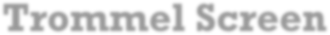 Trommel screen is also known as drum screen, gold mining trommel or trommel gold washing plant, it is a washing and screening equipment for classification according to the particle size of materials, can be used for dry screening and wet screening. Compared to the vibrating screen, the advantages of trommel screen are: in the same volume, the cylinder area is larger than the vibrating screen flat area, so the effective screening area of the cylinder is larger, so that the material can fully touch the screen, therefore, the unit time of the screening capacity is larger. And because of its compact structure, easy installation, easy layout and convenient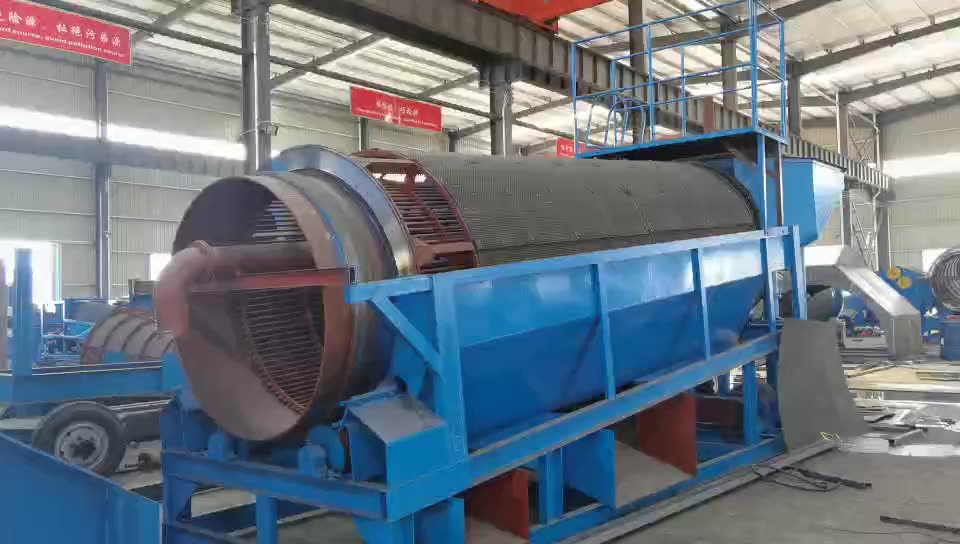 discharge collection. It is widely used in mines, gold mining plant, beach placer, sand washing plant, slag metal recovery and so on.The gold mining trommel screen provides a simple, efficient and economical screening solution for all kinds of materials, it also provides optimization treatment for the subsequent processing. This solution helps reduce operational processes and reduces investment costs and improves product quality, while allowing rapid and large volume processing. After screening, the material can be directly fed into a variety of separation equipment, such as gold centrifugal concentrator, spiral concentrator, jig machine and shaker table etc.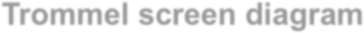 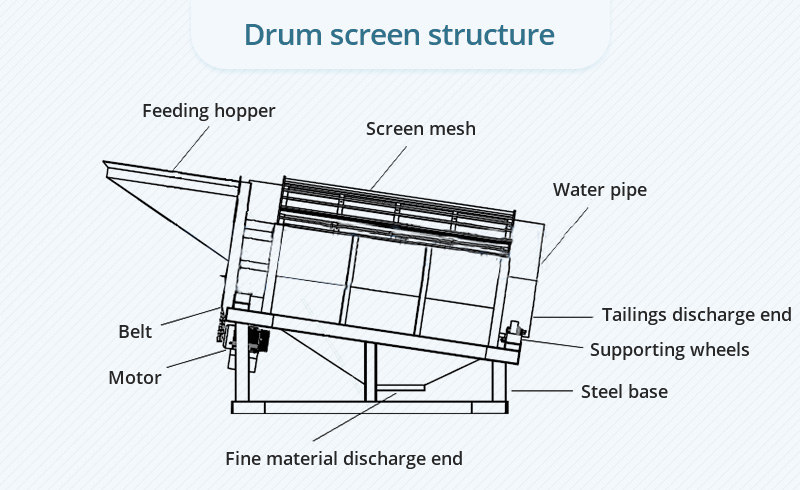 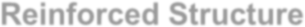 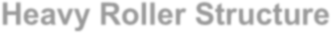 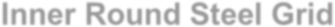 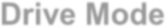 Advantages and features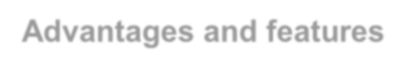 Small floor area, low investment costStable and reliable operation, high screening efficiency and large capacityRoller support, allowing heavy load operation, the reinforced cylinder is firm and no deformationMulti-layer screen, the inner layer is steel rod grizzly to effectively protect the outer layer of the screenIt can be equipped with a heavy feeding bin, which can be fed directly by the excavatorReasonable structure and long service lifeWide adaptability, can use a variety of materials: such as ore, sand, coal, composite fertilizer, garbage classification, slag and so onEasy to install, easy to maintain and work without debuggingSingle, double or three-layer screen is available according to user’s requirements, and a variety of products can be obtained through one processAccording to user’s demand, it can be made into a full closed or half closed, to minimize dust pollution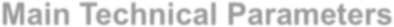 Reinforced StructureStrong rigidity, strong strength, no deformationHeavy Roller StructureStrong load capacity, low friction, long service lifeInner Round Steel GridCan screen out large stones, the maximum feed particle size up to 200mmDrive ModeGear drive and chain drive are availableModelCapacity (t/h)Power (kw)Drum diameter (mm)Drum length (mm)Screen size (mm)Dimension (mm)Weight (kg)GTL101510-154.010001500<2-103400*1320*19202200GTL102015-205.510002000<2-103400*1320*19802500GTL103020-305.510003000<2-105000*1500*22003000GTL122525-357.512002500<2-104146*1500*22303800GTL123030-457.512003000<2-105563*1500*22504100GTL143050-601114003000<2-105600*1650*23404800GTL153060-801115003000<2-105535*1860*25205200GTL154580-1501515004500<2-107040*1900*25256000GTL1848150-2002218004800<2-108750*2100*35007500GTL2055200-2603020005500<2-109353*2200*35608600